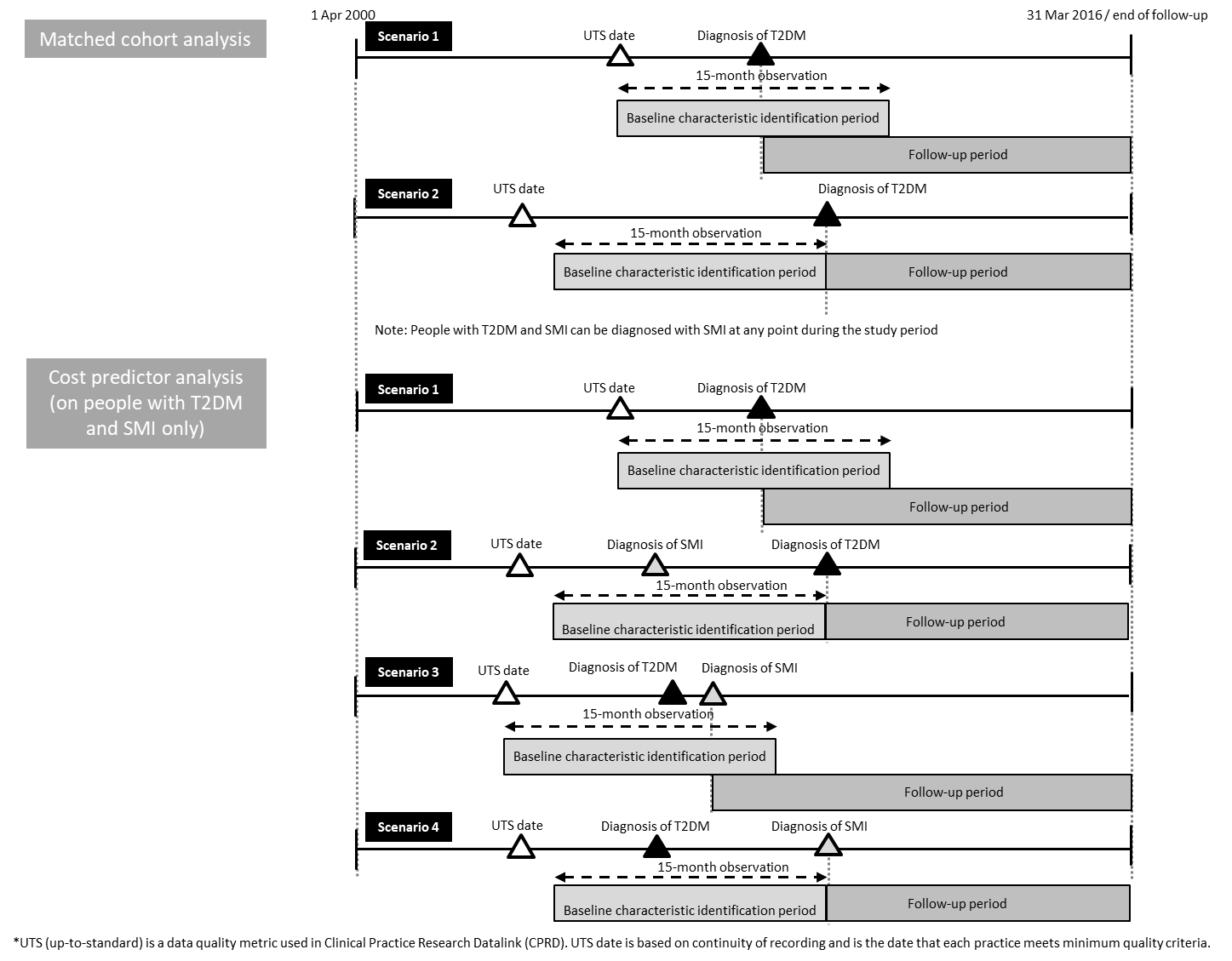 Appendix 1: Demonstration of start and end dates of follow-up periodAppendix 2: Overview of source of utilisation data and unit costAppendix 3: Types, HRG codes and unit costs of diagnostic testAppendix 4: Types of non-mental health related admissions (n=21,552 spells)Appendix 5: Average resource use per person per year for people with SMI and T2DM (cases) and matched people with T2DM alone (controls) after removing extreme values*** p<0.001, ** p<0.01, * p<0.05Appendix6: GLMs of healthcare resource use and costsNote: the financial year at T2DM diagnosis was adjusted in all the analyses *** p<0.001, ** p<0.01, * p<0.05Appendix 6 (continue)Note: the financial year at T2DM diagnosis was adjusted in all the analyses*** p<0.001, ** p<0.01, * p<0.05Types of utilisationSource of utilisation dataSource of unit costPrimary care    GP consultation CPRDPSSRU 2018    Practice nurse consultation CPRDPSSRU 2018    Drug prescriptionsCPRD – BNF codesPCA 2018    Diagnostic testsCPRD – Read termsReference Costs 2017/18Secondary care    Inpatient stay in general hospitalHESReference Costs 2017/18TestReference Cost 2017/18 Code Reference Cost 2017/18Unit CostFull blood examination (FBE)DAPS05£2.5058Urea, electrolytes & creatinine (UEC)DAPS04£1.1091Liver function test (LFT)DAPS05£2.5058HaematologyDAPS05£2.5058Clinical biochemistryDAPS04£1.1091Lipids_cholesterolDAPS04£1.1091GlucoseDAPS04£1.1091Thyroid function test (TFT)DAPS04£1.1091MicrobiologyDAPS07£7.5854CytologyDAPS01£12.0208ImmunologyDAPS06£6.3659Histopathology, histologyDAPS02£32.7516PhlebotomyDAPS08£2.8322Plain XrayDAPF£31.4858Electrocardiogram (ECG)EC22Z£57.8413Carbon monoxide transfer testDZ56Z£133.8350EchoRD51A£65.1778UltrasoundRD40Z£49.1028CT scanRD20A£79.3178Magnetic resonance imaging (MRI)RD01A£131.1462GastroscopyFE21Z£299.4195ColonoscopyFE32Z£328.0856SigmoidoscopyFE35Z£182.4452ArteriographyYR25Z£85.2600Dual energy X-ray absorptiometry (DEXA)RD50Z£77.4755Contrast fluoroscopyRD30Z£118.2329Airflow studiesDZ59Z£68.0000TypeNumber of spells (%) Digestive system 3,684 (17.1%)Urinary tract and male reproductive system 3,231 (15.0%)Cardiac surgery and primary cardiac conditions2,266 (10.5%)Musculoskeletal system 1,977 (9.2%)Haematology, chemotherapy, radiotherapy and specialist palliative care 1,675 (7.8%)Immunology, infectious diseases and other contacts with health services1,421 (6.6%)Respiratory system1,411 (6.6%)Eyes and periorbita 1,296 (6.0%)Nervous system1,116 (5.2%)Skin, breast and burns 796 (3.7%)Mouth head neck and ears 577 (2.7%)Vascular procedures and disorders and imaging interventions575 (2.7%)Endocrine and metabolic system 538 (2.5%)Hepatobiliary and pancreatic system 519 (2.4%)Female reproductive system and assisted reproduction 379 (1.8%)Multiple trauma, emergency medicine and rehabilitation 61 (0.3%)Obstetrics 30 (0.1%)UnadjustedAdjusted(d)P value(e) TotalCases(T2DM+SMI)Controls(T2DM only)TotalCases(T2DM+SMI)Controls(T2DM only)Resource use, mean (SD)    Primary care contacts(a)15.7 (8.8)19.1 (9.8)14.5 (8.0)16.2 (5.7)19.9 (6.7)14.9 (4.8)<.001***        Consultation only9.1 (5.6)11.5 (6.3)8.4 (5.0)9.4 (3.3)11.9 (3.8)8.5 (2.6)<.001***        Medicine prescription related5.5 (3.9)6.3 (4.4)5.2 (3.7)5.7 (2.3)6.6 (2.6)5.3 (2.0)0.416        Test related1.2 (1.0)1.2 (1.0)1.1 (1.0)1.2 (0.4)1.4 (0.4)1.2 (0.4)0.836    Inpatient stays        Annual no. of admissions(b)0.5 (0.7)0.6 (0.8)0.5 (0.7)0.8 (0.5)0.9 (0.6)0.7 (0.5)0.017*            Mental health related(c)0.0 (0.1)0.1 (0.1)0.0 (0.0)0.3 (0.2)0.4 (0.3)0.2 (0.2)0.028*            Non-mental health related0.5 (0.7)0.6 (0.8)0.5 (0.7)0.8 (0.5)0.9 (0.5)0.7 (0.5)0.047*        Annual no. of inpatient days3.4 (8.0(6.4 (11.5)2.4 (6.1)5.7 (8.6)12.3 (13.8)3.5 (3.9)<.001***            Mental health related0.3 (1.7)1.0 (3.2)0.0 (0.7)4.2 (4.0)7.7 (5.7)3.0 (2.3)<.001***            Non-mental health related2.8 (6.3)4.4 (8.3)2.2 (5.4)4.6 (6.2)8.4 (9.6)3.3 (3.7)<.001***Cost, mean (SD)    Total£2,184 (3,066)£3,077 (3,731)£1,884 (2,743)£2,314 (1,942)£3,508 (2,629)£1,913 (1,441)<.001***    Primary care contacts£580 (455)£725 (519)£531 (420)£599 (272)£767 (325)£543 (225)<.001***    Inpatient stays£1,571 (2,825)£2,273 (3,485)£1,335 (2,522)£1,752 (2063)£2,832 (2994)£1,388 (1467)<.001***            Mental health related£62 (458)£207 (805)£15 (239)£193 (955)£771 (1,312) £28 (169)<.001***            Non-mental health related£1,446 (2,603)£1,853 (2,954)£1,309 (2,459)£1,589 (1,747)£2,264 (2,352)£1,362 (1,418)<.001***(a) Including all the consultation records from medical staff with associated Read codes(b) Number of admissions is at the spell level. Hence, if a person transfers to another hospital, it will count as 2 admissions.(c) Episodes contain mental health related HRG codes. (d) Adjusted for age at diagnosis of T2DM, sex, ethnic group, time since diagnosis of T2DM, and characteristics at diagnosis of T2DM, including area deprivation, comorbid hypertension, comorbid CVD, number of Charlson comorbidities, medications (antidepressant and antidiabetes drugs) and financial year.(e) For difference between adjusted cases and controls.(a) Including all the consultation records from medical staff with associated Read codes(b) Number of admissions is at the spell level. Hence, if a person transfers to another hospital, it will count as 2 admissions.(c) Episodes contain mental health related HRG codes. (d) Adjusted for age at diagnosis of T2DM, sex, ethnic group, time since diagnosis of T2DM, and characteristics at diagnosis of T2DM, including area deprivation, comorbid hypertension, comorbid CVD, number of Charlson comorbidities, medications (antidepressant and antidiabetes drugs) and financial year.(e) For difference between adjusted cases and controls.(a) Including all the consultation records from medical staff with associated Read codes(b) Number of admissions is at the spell level. Hence, if a person transfers to another hospital, it will count as 2 admissions.(c) Episodes contain mental health related HRG codes. (d) Adjusted for age at diagnosis of T2DM, sex, ethnic group, time since diagnosis of T2DM, and characteristics at diagnosis of T2DM, including area deprivation, comorbid hypertension, comorbid CVD, number of Charlson comorbidities, medications (antidepressant and antidiabetes drugs) and financial year.(e) For difference between adjusted cases and controls.(a) Including all the consultation records from medical staff with associated Read codes(b) Number of admissions is at the spell level. Hence, if a person transfers to another hospital, it will count as 2 admissions.(c) Episodes contain mental health related HRG codes. (d) Adjusted for age at diagnosis of T2DM, sex, ethnic group, time since diagnosis of T2DM, and characteristics at diagnosis of T2DM, including area deprivation, comorbid hypertension, comorbid CVD, number of Charlson comorbidities, medications (antidepressant and antidiabetes drugs) and financial year.(e) For difference between adjusted cases and controls.(a) Including all the consultation records from medical staff with associated Read codes(b) Number of admissions is at the spell level. Hence, if a person transfers to another hospital, it will count as 2 admissions.(c) Episodes contain mental health related HRG codes. (d) Adjusted for age at diagnosis of T2DM, sex, ethnic group, time since diagnosis of T2DM, and characteristics at diagnosis of T2DM, including area deprivation, comorbid hypertension, comorbid CVD, number of Charlson comorbidities, medications (antidepressant and antidiabetes drugs) and financial year.(e) For difference between adjusted cases and controls.(a) Including all the consultation records from medical staff with associated Read codes(b) Number of admissions is at the spell level. Hence, if a person transfers to another hospital, it will count as 2 admissions.(c) Episodes contain mental health related HRG codes. (d) Adjusted for age at diagnosis of T2DM, sex, ethnic group, time since diagnosis of T2DM, and characteristics at diagnosis of T2DM, including area deprivation, comorbid hypertension, comorbid CVD, number of Charlson comorbidities, medications (antidepressant and antidiabetes drugs) and financial year.(e) For difference between adjusted cases and controls.(a) Including all the consultation records from medical staff with associated Read codes(b) Number of admissions is at the spell level. Hence, if a person transfers to another hospital, it will count as 2 admissions.(c) Episodes contain mental health related HRG codes. (d) Adjusted for age at diagnosis of T2DM, sex, ethnic group, time since diagnosis of T2DM, and characteristics at diagnosis of T2DM, including area deprivation, comorbid hypertension, comorbid CVD, number of Charlson comorbidities, medications (antidepressant and antidiabetes drugs) and financial year.(e) For difference between adjusted cases and controls.(a) Including all the consultation records from medical staff with associated Read codes(b) Number of admissions is at the spell level. Hence, if a person transfers to another hospital, it will count as 2 admissions.(c) Episodes contain mental health related HRG codes. (d) Adjusted for age at diagnosis of T2DM, sex, ethnic group, time since diagnosis of T2DM, and characteristics at diagnosis of T2DM, including area deprivation, comorbid hypertension, comorbid CVD, number of Charlson comorbidities, medications (antidepressant and antidiabetes drugs) and financial year.(e) For difference between adjusted cases and controls.(a) Including all the consultation records from medical staff with associated Read codes(b) Number of admissions is at the spell level. Hence, if a person transfers to another hospital, it will count as 2 admissions.(c) Episodes contain mental health related HRG codes. (d) Adjusted for age at diagnosis of T2DM, sex, ethnic group, time since diagnosis of T2DM, and characteristics at diagnosis of T2DM, including area deprivation, comorbid hypertension, comorbid CVD, number of Charlson comorbidities, medications (antidepressant and antidiabetes drugs) and financial year.(e) For difference between adjusted cases and controls.(a) Including all the consultation records from medical staff with associated Read codes(b) Number of admissions is at the spell level. Hence, if a person transfers to another hospital, it will count as 2 admissions.(c) Episodes contain mental health related HRG codes. (d) Adjusted for age at diagnosis of T2DM, sex, ethnic group, time since diagnosis of T2DM, and characteristics at diagnosis of T2DM, including area deprivation, comorbid hypertension, comorbid CVD, number of Charlson comorbidities, medications (antidepressant and antidiabetes drugs) and financial year.(e) For difference between adjusted cases and controls.(a) Including all the consultation records from medical staff with associated Read codes(b) Number of admissions is at the spell level. Hence, if a person transfers to another hospital, it will count as 2 admissions.(c) Episodes contain mental health related HRG codes. (d) Adjusted for age at diagnosis of T2DM, sex, ethnic group, time since diagnosis of T2DM, and characteristics at diagnosis of T2DM, including area deprivation, comorbid hypertension, comorbid CVD, number of Charlson comorbidities, medications (antidepressant and antidiabetes drugs) and financial year.(e) For difference between adjusted cases and controls.Primary care contacts (n=6383)Number of admissions (n=6383)Inpatient days (n=6383)coefficient95% CIcoefficient95% CIcoefficient95% CIIntercept2.93***[2.45, 3.40]-0.02[-0.48, 0.45]1.33[-1.30, 3.95]Group    Exposed0.15***[0.11, 0.20]0.31***[0.12, 0.50]1.66***[1.42, 1.91]    UnexposedReferenceReferenceReferenceAge at diagnosis of having both T2DM and SMI0.00[-0.00, 0.00]0.01***[0.01, 0.01]0.02***[0.01, 0.03]Sex    MaleReference ReferenceReference    Female0.14***[0.11, 0.17]-0.04**[-0.07, -0.01]0.01[-0.15, 0.17]Ethnic group    WhiteReferenceReferenceReference    Non-white (Asian, black, other, mixed)-0.04[-0.08, 0.01]0.36***[0.32, 0.40]0.16[-0.10, 0.42]    Unknown-0.33***[-0.39, -0.27]-2.24***[-2.43, -2.06]-2.68***[-3.03, -2.33]Deprivation    1st quintile (least deprived)ReferenceReferenceReference    2nd quintile-0.27[-0.74, 0.19]-0.04[-0.49, 0.41]0.46[-2.08, 3.00]    3rd quintile-0.23[-0.69, 0.23]0.14[-0.32, 0.59]0.58[-1.96, 3.11]    4th quintile-0.17[-0.63, 0.29]0.06[-0.39, 0.51]0.55[-1.99, 3.09]    5th quintile (most deprived)-0.17[-0.63, 0.29]-0.01[-0.46, 0.44]0.69[-1.85, 3.22]    Unknown-0.17[-0.63, 0.29]0.12[-0.33, 0.57]0.54[-2.00, 3.08]Comorbidities    Cardiovascular disease0.01[-0.03, 0.04]0.03*[0.00, 0.06]0.08[-0.12, 0.27]    Hypertension0.08***[0.05, 0.12]0.19***[0.16, 0.22]0.08[-0.11, 0.27]    Number of Charlson comorbidities0.14***[0.12, 0.16]0.25***[0.23, 0.27]0.37***[0.26, 0.49]Medication    Antidepressants0.23***[0.19, 0.26]0.16***[0.13, 0.19]0.16[-0.03, 0.35]    Antipsychotics      First generation0.19***[0.12, 0.25]-0.07*[-0.12, -0.02]0.12[-0.24, 0.48]      Second generation0.07*[0.01, 0.12]0.04[-0.31, 0.17]-0.25[-0.56, 0.06]    Antidiabetes0.09***[0.05, 0.13]0.18***[0.15, 0.22]0.14[-0.10, 0.38]Time since diagnosis of T2DM (years)0.15***[0.15, 0.16]0.07***[0.07, 0.08]-0.03[-0.06, 0.01]FamilyNegative binomialNegative binomialPoissonGammaLinkLogLogLogTotal costs (n=6383)Primary care costs (n=6383)Secondary care costs (n=6383)coefficient95% CIcoefficient95% CIcoefficient95% CIIntercept8.05***[6.65, 9.44]6.56***[5.89, 7.23]7.62***[5.50, 9.73]Group    Exposed0.61***[0.48, 0.73]0.14***[0.08, 0.20]0.79***[0.60, 0.98]    UnexposedReferenceReferenceReferenceAge at diagnosis of having both T2DM and SMI0.01***[0.01, 0.02]-0.00[-0.00, 0.00]0.02***[0.01, 0.03]Sex    MaleReference ReferenceReference    Female0.04[-0.04, 0.13]0.18***[0.14, 0.22]0.03[-0.10, 0.16]Ethnic group    WhiteReferenceReferenceReference    Non-white (Asian, black, other, mixed)0.16*[0.02, 0.29]0.07*[0.00, 0.13]0.18[-0.03, 0.39]    Unknown-1.35***[-1.52, -1.17]-0.43***[-0.51, -0.34]-2.53***[-2.81, -2.26]Deprivation    1st quintile (least deprived)ReferenceReferenceReference    2nd quintile-0.24[-1.60, 1.11]-0.48[-1.12, 0.17]-0.03[-2.08, 2.02]    3rd quintile-0.07[-1.42, 1.28]-0.37[-1.02, 0.27]0.11[-1.94, 2.16]    4th quintile-0.10[-1.46, 1.25]-0.32[-0.96, 0.33]0.08[-1.97, 2.13]    5th quintile (most deprived)-0.09[-1.44, 1.27]-0.34[-0.99, 0.30]0.07[-1.97, 2.12]    Unknown-0.11[-1.47, 1.24]-0.33[-0.98, 0.31]0.03[-2.02, 2.08]Comorbidities    Cardiovascular disease0.05[-0.05, 0.15]0.02[-0.02, 0.07]0.06[-0.09, 0.21]    Hypertension0.11*[0.02, 0.21]0.12***[0.08, 0.17]0.12[-0.03, 0.26]    Number of Charlson comorbidities0.29***[0.23, 0.35]0.21***[0.18, 0.24]0.33***[0.24, 0.43]Medication    Antidepressants0.26***[0.16, 0.36]0.41***[0.36, 0.45]0.20**[0.05, 0.36]    Antipsychotics      First generation0.12[-0.07, 0.31]0.30***[0.21, 0.40]0.06[-0.23, 0.35]      Second generation-0.06[-0.22, 0.11]0.13**[0.05, 0.20]-0.11[-0.36, 0.13]    Antidiabetes0.14*[0.02, 0.27]0.13***[0.08, 0.20]0.14[-0.06, 0.33]Time since diagnosis of T2DM  (years)0.06***[0.04, 0.08]0.16***[0.15, 0.17]0.02*[0.00, 0.04]FamilyGammaGammaGammaLinkLogLogLog